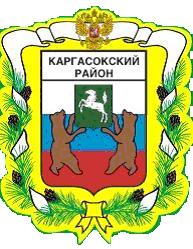 МУНИЦИПАЛЬНОЕ ОБРАЗОВАНИЕ «КАРГАСОКСКИЙ РАЙОН» ТОМСКОЙ ОБЛАСТИАДМИНИСТРАЦИЯ КАРГАСОКСКОГО РАЙОНАПОСТАНОВЛЕНИЕ19.01.2017                                                                                                                                     № 9с. Каргасок О разработке документации по планировке территории для размещения объекта проектирования «Рабочий проект на бурение поисковой скважины №1П Отроговой локальной структуры»В соответствии со статьями  42, 43, 45, 46 Градостроительного Кодекса Российской Федерации от 29.12.2004 №190-ФЗ, Федеральным законом от 06.10.2003 №131-ФЗ «Об общих принципах организации местного самоуправления в Российской Федерации», рассмотрев обращение ООО «Томская нефть» от 21.12.2016г. №4791 и обзорную карту района работ,Администрация Каргасокского района постановляет:1.Разрешить ООО «Томская нефть» разработку документации по планировке территории (проекта планировки и проекта межевания территории) для размещения объекта проектирования «Рабочий проект на бурение поисковой скважины №1П Отроговой локальной структуры» в соответствии  со статьями 42, 43, 45 и 46 Градостроительного кодекса Российской Федерации и действующим градостроительным  законодательством.2. В случае подготовки документации по планировке территории применительно к землям лесного фонда, до утверждения такую документацию согласовать с органами государственной власти, осуществляющими предоставление лесных участков в границах земель лесного фонда.3.Настоящее постановление официально опубликовать в установленном порядке. 4. Настоящее постановление вступает в силу со дня его официального опубликования.И.о. Главы Каргасокского района                                                                            Ю.Н.МикитичЮ.А.Секлицкая8(382-53)21809 